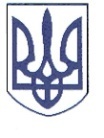 РЕШЕТИЛІВСЬКА МІСЬКА РАДАПОЛТАВСЬКОЇ ОБЛАСТІРОЗПОРЯДЖЕННЯ	20 грудня 2021 року                                                                     	            № 397Про  виплату  одноразової матеріальної допомоги до Днянародження  особам,  яким виповнилось 90, 95, 100 та більше років	Відповідно  до   рішення  Решетилівської міської ради сьомого скликання  від 09.11.2018 року ,,Про затвердження Комплексної програми соціального захисту      населення     Решетилівської     міської     ради    на    2019-2023   роки” (11 позачергова сесія)  (зі змінами), розглянувши   заяви     та     подані   документи Бабенко Л.І., Бардан К.Й., Гаврилка М.А., Гончаренко Г.М., Дмитренко Н.Г., Єфремова С.І., Журби М.Г., Калюжної П.О., Каркач Л.І., Косенка І.Н., Костогриз А.П., Кулик М.О., Лодіс В.Ф., Магди Н.О., Маркеєвої А.М., Михайленко П.І., Папишева Є.С., Пустовара Г.П., Совенко М.П., Солтіса П.М., Чонний-Швець Л.І., Чорнухи О.О.ЗОБОВ’ЯЗУЮ:	Відділу бухгалтерського обліку, звітності та адміністративно-  господарського  забезпечення (Момот С.Г.)   виплатити  грошову  допомогу кожному в розмірі 2000 (дві тисячі)  грн.: Бабенко Любові Іванівні, 06.06.1931 р.н., яка зареєстрована та проживає за адресою: *** Полтавської області;  Бардан Катерині Йосипівні, 17.12.1931 р.н., яка зареєстрована та проживає за адресою: *** Полтавської області;  Гаврилку Михайлу Агаповичу, 27.02.1931 р.н., який зареєстрований та проживає за адресою: *** Полтавської області;  Гончаренко Ганні Михайлівні, 08.06.1931 р.н., яка зареєстрована та проживає за адресою: *** Полтавської області;  Дмитренко Ніні Григорівні, 21.09.1931 р.н., яка зареєстрована та проживає за адресою: *** Полтавської області; Єфремову Сергію Івановичу, 21.09.1931 р.н., який зареєстрований та проживає за адресою: *** Полтавської області; Журбі Михайлу Григоровичу, 09.09.1931 р.н., який зареєстрований та проживає за адресою: *** Полтавської області; Калюжній Парасковії Онисимівні, 24.11.1921 р.н.,   яка зареєстрована та проживає за адресою: *** Полтавської області;  Каркач Любові Іванівні, 05.01.1931 р.н., яка зареєстрована та проживає за адресою: *** Полтавської області; Косенку Івану Никифоровичу, 07.10.1931 р.н., який зареєстрований та проживає за адресою: *** Полтавської області; Костогриз Антоніні Петрівні, 10.10.1931 р.н., яка зареєстрована та проживає за адресою: *** Полтавської області;Кулик Марії Опанасівні, 04.07.1931 р.н.,  яка зареєстрована та проживає за адресою: *** Полтавської області; Лодіс Вірі Федорівні, 27.02.1931 р.н., яка зареєстрована та проживає за адресою: ***  Полтавської області; Магді Наталії Олександрівні, 01.05.1931 р.н., яка зареєстрована та проживає за адресою: *** Полтавської області; Маркеєвій Антоніні Миколаївні, 25.07.1931 р.н., яка зареєстрована та проживає за адресою: ***  Полтавської області; Михайленко Парасковії Іванівні,06.11.1926 р.н., яка зареєстрована та проживає за адресою: ***  Полтавської області; Папишеву Єгору Сергійовичу, 05.05.1931 р.н., який зареєстрований та проживає за адресою: *** Полтавської області; Пустовару Григорію Петровичу, 15.08.1931 р.н., який зареєстрований та проживає за адресою: *** Полтавської області; Совенко Марії Петрівні, 24.08.1926 р.н., яка зареєстрована та проживає за адресою: ***  Полтавської області; Солтісу Петру Михайловичу, 20.05.1931 р.н., який зареєстрований та проживає за адресою: *** Полтавської області; Чорний-Швець Лідії Іванівні, 18.10.1931 р.н., яка зареєстрована та проживає за адресою: ***  Полтавської області; Чорнусі Ользі Олексіївні, 06.05.1931 р.н.,  яка зареєстрована та проживає за адресою: *** Полтавської області. Міський   голова                                                                               О.А. Дядюнова